政府网站工作年度报表（2019 年度）填报单位:平顶山市林业局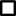 政务服务事项数量（单位：项）111可全程在线办理政务服务事项数量（单位：项）222办件量（单位：件）总数1212办件量（单位：件）自然人办件量1212办件量（单位：件）法人办件量00互动交流是否使用统一平台是是是互动交流留言办理收到留言数量（单位：条）收到留言数量（单位：条）1互动交流留言办理办结留言数量（单位：条）办结留言数量（单位：条）1互动交流留言办理平均办理时间（单位：天）平均办理时间（单位：天）5互动交流留言办理公开答复数量（单位：条）公开答复数量（单位：条）1互动交流征集调查征集调查期数（单位：期）征集调查期数（单位：期）1互动交流征集调查收到意见数量（单位：条）收到意见数量（单位：条）1互动交流征集调查公布调查结果期数（单位：期）公布调查结果期数（单位：期）1互动交流在线访谈访谈期数（单位：期）访谈期数（单位：期）1互动交流在线访谈网民留言数量（单位：条）网民留言数量（单位：条）1互动交流在线访谈答复网民提问数量（单位：条）答复网民提问数量（单位：条）1互动交流是否提供智能问答是是是安全防护安全检测评估次数（单位：次）444安全防护发现问题数量（单位：个）000安全防护问题整改数量（单位：个）000安全防护是否建立安全监测预警机制是是是是否开展应急演练是是是否明确网站安全责任人是是移动新媒体是否有移动新媒体否否移动新媒体微	博名称无移动新媒体微	博信息发布量（单位：条）0移动新媒体微	博关注量0移动新媒体微	信名称无移动新媒体微	信信息发布量（单位：条）0移动新媒体微	信订阅数0移动新媒体其	他无无创新发展搜索即服务多语言版本无障碍浏览千人千网其他搜索即服务多语言版本无障碍浏览千人千网其他搜索即服务多语言版本无障碍浏览千人千网其他单位负责人：王卫锋审核人：张守栋填报人：陈科铭联系电话：03752661136备注：填报日期：2020-01-02 00:00:00